Great Reads for Earth Day!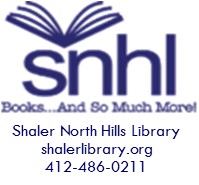 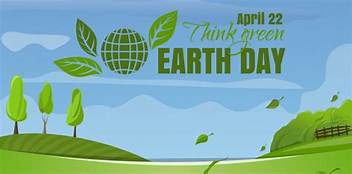 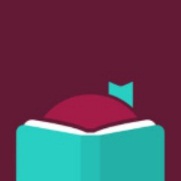 You can find all of these titles on Libby (Overdrive), our eBook platform.No One is Too Small to Make a Difference by Greta Thunberghttps://libbyapp.com/library/acla/search/query-environment/subject-111/page-1/4966708Invisible Nature by Kenneth Worthyhttps://libbyapp.com/library/acla/search/query-environment/subject-111/page-1/1233696Welcome to Your World by Sarah Williams Goldhagenhttps://libbyapp.com/library/acla/search/query-environment/subject-111/page-1/2875703The Nature Fix by Florence Williamshttps://libbyapp.com/library/acla/search/query-environment/subject-111/page-1/3136117Building a Better World in Your Backyard by Paul Wheaton & Shawn Klassen-Koophttps://libbyapp.com/library/acla/search/query-environment/subject-111/page-1/5029363On a Farther Shore: The Life and Legacy of Rachel Carson by William Souderhttps://libbyapp.com/library/acla/search/query-environment/subject-111/page-1/984589For Young People…On our Nature Walk Read-Along by Jillian Robertshttps://libbyapp.com/library/acla/search/query-environment/audience-1/page-1/5358114These Rocks Count! by Alison Formentohttps://libbyapp.com/library/acla/search/query-environment/audience-1/page-1/1584270What Matters by Alison Hugheshttps://libbyapp.com/library/acla/search/query-environment/audience-1/page-1/2877199It’s Your World by Chelsea Clintonhttps://libbyapp.com/library/acla/search/query-environment/audience-1/page-1/2232464A Leaf Can Be by Laura Purdie Salashttps://libbyapp.com/library/acla/search/query-environment/audience-1/page-1/717279Rachel Carson by Kathleen V. Kudlinkskihttps://libbyapp.com/library/acla/search/query-environment/audience-1/page-1/303992